Michael shallangwa16/eng01/019Chemical engineering Maths assignment 5QUESTION 1CommandwindowClearClc2. t0 = 0; 3. tn = 0.5; 4. h = 0.1; 5. y0 = 1.4; 6. t = t0:h:tn; y(1)= y0; 7. n = length(t); %exact solution 8. for i = 1:n-1 9. dy = 2*t(i)+(y(i))^2 ; 10. y(i+1)=y(i)+ h*dy; %numerical solution 11. end 12. [t' y'] 13. plot(t,y,'*-') 14. ylabel('Response') 15. xlabel('Time(hour)') 16. grid on 17. grid minor 18. legend('Dynamic Response(y)') commandwindow >> eulermethod ans =          0          1.4000     0.1000     1.5960     0.2000     1.8707     0.3000     2.2607     0.4000     2.8317     0.5000    3.7136Question 2   CommandwindowClearClcfunction FV = funcsyss(t,Q) 2. %Fv = [Q1;Q2;Q3] 3. FV(1,1) = (-15/500)*Q(1)+(5/1000)*Q(2)+1; 4. FV(2,1) = (15/500)*Q(1)-(18/1000)*Q(2)+(3/400)*Q(3); 5. FV(3,1) = (13/1000)*Q(2)-(13/400)*Q(3); commandwindow >> [t, Qv] =ode45('funcsyss’, [0 1200],[0;0;0]),plot(t,Qv(:,1),'+-',t,Qv(:2),'*-',t,Qv(:,3),'-.'),grid on, grid minor,ylabel('Quantities of the oil in tanks'),xlabel('Time(mins)'),legend('Q(1)','Q(2)','Q(3)') t =    1.0e+03 *          0     0.0000     0.0000     0.0000     0.0000     0.0000     0.0000     0.0000     0.0000     0.0000     0.0000     0.0000     0.0000     0.0000     0.0000     0.0000     0.0000     0.0001     0.0001     0.0001     0.0002     0.0003     0.0005     0.0006     0.0008     0.0015     0.0023     0.0030     0.0037     0.0047     0.0056     0.0065     0.0074     0.0088     0.0103     0.0117     0.0131     0.0151     0.0171     0.0191     0.0211     0.0238     0.0265     0.0293     0.0320     0.0356     0.0392     0.0428     0.0464     0.0511     0.0559     0.0607     0.0654     0.0718     0.0782     0.0846     0.0910     0.1000     0.1091     0.1181     0.1272     0.1386     0.1500     0.1615     0.1729     0.1874     0.2020     0.2165     0.2311     0.2492     0.2673     0.2855     0.3036     0.3299     0.3563     0.3826     0.4089     0.4268     0.4447     0.4625     0.4804     0.4983     0.5162     0.5340     0.5519     0.5735     0.5951     0.6167     0.6383     0.6620     0.6856     0.7093     0.7329     0.7539     0.7749     0.7959     0.8169     0.8342     0.8515     0.8687     0.8860     0.9027     0.9193     0.9360     0.9527     0.9724     0.9920     1.0117     1.0314     1.0547     1.0781     1.1014     1.1247     1.1436     1.1624     1.1812     1.2000 Qv =          0             0                0     0.0001    0.0000    0.0000     0.0001    0.0000    0.0000     0.0002    0.0000    0.0000     0.0002    0.0000    0.0000     0.0005    0.0000    0.0000     0.0007    0.0000    0.0000     0.0010    0.0000    0.0000     0.0012    0.0000    0.0000     0.0025    0.0000    0.0000     0.0037    0.0000    0.0000     0.0050    0.0000    0.0000     0.0062    0.0000    0.0000     0.0125    0.0000    0.0000     0.0188    0.0000    0.0000     0.0251    0.0000    0.0000     0.0313    0.0000    0.0000     0.0627    0.0001    0.0000     0.0940    0.0001    0.0000     0.1253    0.0002    0.0000     0.1566    0.0004    0.0000     0.3125    0.0015    0.0000     0.4676    0.0033    0.0000     0.6221    0.0059    0.0000     0.7758    0.0091    0.0000     1.4883    0.0339    0.0002     2.1854    0.0739    0.0007     2.8675    0.1285    0.0016     3.5348    0.1972    0.0031     4.3512    0.3026    0.0060     5.1458    0.4284    0.0101     5.9193    0.5737    0.0157     6.6723    0.7376    0.0230     7.7862    1.0226    0.0378     8.8559    1.3463    0.0573     9.8835    1.7060    0.0822    10.8710    2.0992    0.1126    12.2040    2.7082    0.1661    13.4654    3.3731    0.2323    14.6600    4.0879    0.3116    15.7921    4.8473    0.4046    17.2353    5.9400    0.5528    18.5802    7.0945    0.7266    19.8353    8.3010    0.9255    21.0081    9.5507    1.1491    22.4489   11.2612    1.4828    23.7717   13.0180    1.8562    24.9891   14.8080    2.2667    26.1125   16.6190    2.7114    27.4691   19.0257    3.3463    28.6985   21.4341    4.0282    29.8171   23.8300    4.7497    30.8397   26.2008    5.5044    32.0858   29.3308    6.5609    33.2039   32.3832    7.6511    34.2129   35.3481    8.7617    35.1304   38.2156    9.8826    36.2997   42.0875   11.4669    37.3397   45.7530   13.0313    38.2695   49.2164   14.5590    39.1108   52.4756   16.0393    40.0752   56.3106   17.8315    40.9370   59.8499   19.5243    41.7082   63.1156   21.1141    42.4062   66.1208   22.5986    43.2086   69.5883   24.3331    43.9199   72.7052   25.9083    44.5493   75.5085   27.3367    45.1115   78.0249   28.6261    45.7357   80.7991   30.0528    46.2782   83.2246   31.3037    46.7477   85.3470   32.4002    47.1577   87.2008   33.3598    47.6722   89.4715   34.5511    48.0907   91.3437   35.5252    48.4220   92.8994   36.3084    48.6967   94.1725   36.9575    48.8648   94.8887   37.3493    49.0091   95.5211   37.6855    49.1301   96.0858   37.9654    49.2363   96.5790   38.2121    49.3342   97.0000   38.4428    49.4186   97.3715   38.6407    49.4897   97.7026   38.8055    49.5521   97.9919   38.9506    49.6218   98.2840   39.1164    49.6794   98.5363   39.2521    49.7241   98.7608   39.3537    49.7630   98.9501   39.4427    49.8091   99.1017   39.5587    49.8434   99.2391   39.6413    49.8597   99.3828   39.6695    49.8761   99.4971   39.7021    49.9069   99.5402   39.7877    49.9261   99.5934   39.8375    49.9247   99.6804   39.8210    49.9266   99.7476   39.8171    49.9439   99.7586   39.8670    49.9547   99.7783   39.8966    49.9561   99.8146   39.8955    49.9579   99.8452   39.8964    49.9662   99.8554   39.9197    49.9718   99.8684   39.9346    49.9737   99.8870   39.9378    49.9756   99.9030   39.9410    49.9812   99.9110   39.9566    49.9848   99.9207   39.9659    49.9850   99.9358   39.9645    49.9857   99.9478   39.9647    49.9928   99.9449   39.9863    49.9960   99.9488   39.9955    49.9912   99.9697   39.9781    49.9888   99.9834   39.9689    49.9952   99.9742   39.9892    49.9981   99.9723   39.9982    49.9949   99.9838   39.9871    49.9928   99.9923   39.9797 >> [t,Qv]=ode23('funcsyss',[0 1200],[0;0;0]),plot(t,Qv(:,1),'+-',t,Qv(:,2),'*-',t,Qv(:,3),'-.'),grid on, grid minor,ylabel('Quantities of the oil in tanks'),xlabel('Time(mins)'),legend('Q(1)','Q(2)','Q(3)') t =    1.0e+03 *          0     0.0000     0.0000     0.0000     0.0000     0.0001     0.0003     0.0006     0.0010     0.0014     0.0018     0.0023     0.0027     0.0031     0.0037     0.0043     0.0051     0.0060     0.0070     0.0084     0.0100     0.0121     0.0147     0.0184     0.0236     0.0301     0.0382     0.0468     0.0565     0.0678     0.0813     0.0981     0.1201     0.1548     0.1974     0.2397     0.2929     0.3588     0.4420     0.5539     0.6352     0.6998     0.7644     0.8315     0.8910     0.9464     1.0052     1.0696     1.1331     1.1918     1.2000 Qv =          0            0            0     0.0001    0.0000    0.0000     0.0005    0.0000    0.0000     0.0025    0.0000    0.0000     0.0125    0.0000    0.0000     0.0624    0.0001    0.0000     0.3110    0.0015    0.0000     0.6002    0.0054    0.0000     0.9951    0.0151    0.0001     1.3895    0.0295    0.0002     1.7836    0.0489    0.0004     2.1774    0.0734    0.0007     2.5709    0.1029    0.0012     2.9863    0.1396    0.0019     3.4698    0.1899    0.0030     4.0332    0.2587    0.0047     4.6905    0.3534    0.0076     5.4586    0.4843    0.0122     6.3583    0.6665    0.0198     7.4160    0.9221    0.0323     8.6662    1.2851    0.0534    10.1571    1.8101    0.0899    11.9641    2.5916    0.1554    14.2310    3.8209    0.2812    17.1263    5.8507    0.5406    20.2320    8.7057    0.9971    23.4309   12.5386    1.7531    26.2284   16.8014    2.7600    28.8465   21.7231    4.1144    31.3276   27.3694    5.8927    33.7147   33.8301    8.1864    36.0633   41.2461   11.1139    38.4757   49.9383   14.8776    41.2950   61.2306   20.1683    43.7265   71.7776   25.4032    45.4330   79.4186   29.3249    46.9336   86.1721   32.8225    48.1298   91.5677   35.6231    49.0052   95.5126   37.6715    49.5829   98.1339   39.0230    49.7823   98.9741   39.4951    49.8536   99.3962   39.6497    49.9257   99.5913   39.8365    49.9322   99.8065   39.8253    49.9825   99.8158   39.9741    49.9676   99.9269   39.9137    49.9956   99.9147   39.9989    49.9790   99.9899   39.9388    50.0098   99.9406   40.0378    49.9830  100.0159   39.9471    49.9871  100.0077   39.9605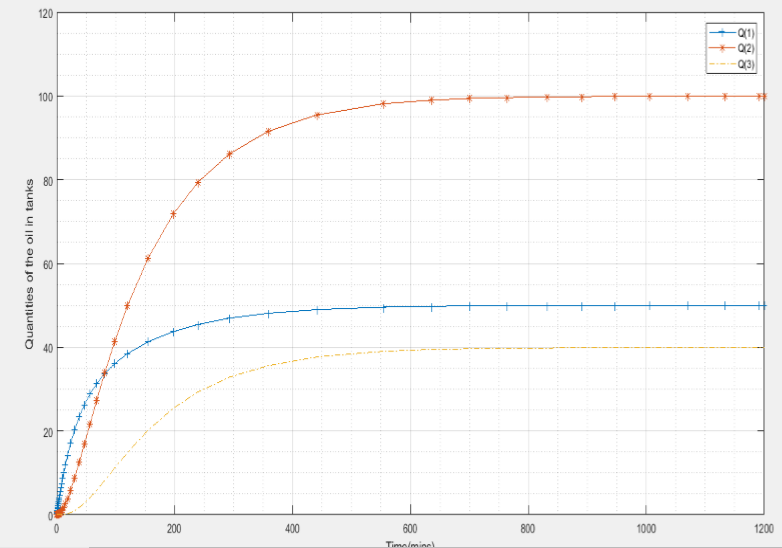 